Brief summary of the proposed investigationsTitle of the project: List of investigators involved:General objectives and approachGeneral objective: Improve the monitoring and characterization of vertical motions associated with fine-scale ocean processes in the western Mediterranean Sea, through combining data from altimeter missions, multi-platform in-situ ocean observations with numerical models by using innovative computational techniques.The ultimate goal: Enhance our understanding of the impact of vertical motion associated with  fine-scale (30-100 km) processes on the distribution of biogeochemical tracers.Approach:  interdisciplinary study (i.e. involving complex coupled physical-biogeochemical-ecosystem dynamical processes interacting over a vast range of scales in space and time) using a multisensor (e.g. gliders, moorings, drifters, CTDs, ADCPs, water samples, HF radar, satellite data) and modelling simulations approach.Unique aspect: combination of concurrent multi-scale ship-based, autonomous platform and satellite observations with adhoc modeling simulations.Innovative aspects:Ambitious fieldwork with 2 synoptic high-resolution multi-sensor experiments.Innovative analysis of in-situ data, by using several reconstruction methods.Observing System Simulation Experiments -OSSEs- to design multi-platform observations for future high-resolution satellite cal/val activities. Real 2D SSH SWOT observations cal/val activities vs. in-situ dataAnalysis of temporal scales of HF radar surface currents Estimation of vertical velocities, using the semi-geostrophic approximationExpected resultsVERSO will contribute towards improving our understanding of the net effect of mesoscale variability on water mass formation and transport at the global scale, as well as on its impact on biogeochemical tracer redistribution and consequent marine ecosystem response.The main outputs:Observed SSH fields at various scales from multi-sensor approach.Derived variables from both observations and models.Better understanding of vertical transport at the fronts.The proposed activities will help us to  increase our knowledge of the relation between physical processes and biological responses in the upper ocean, crucial to understand and predict climate change impacts on marine systems.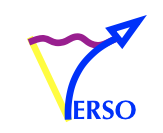 Fine scale [VER]tical exchange in the upper ocean – [S]W[O]TNameInstitutionDepartment/FacilityE-mailRoleAnanda PascualInstitut Mediterrani d’Estudis Avançats, IMEDEA(CSIC-UIB)Oceanography and Global Changeananda.pascual@imedea.uib-csic.esPrincipal InvestigatorEvan MasonAPL,University of Washington, USA and IMEDEA(CSIC-UIB)Oceanography and Global Changeevanmason@gmail.comCo-principal investigatorAntonio Sánchez-RománIMEDEA(CSIC-UIB)Oceanography and Global Changeasanchez@imedea.uib-csic.esCo-principal investigatorBàrbara Barceló-LlullIMEDEA(CSIC-UIB)Oceanography and Global Changebbarcelo@imedea.uib-csic.esCo-principal investigatorRonan FabletIMT-Atlantiqueronan.fablet@imt-atlantique.frCo-principal investigatorBenjamín CasasIMEDEA(CSIC-UIB)benjamin.casas@imedea.uib-csic.esCo-investigatorEugenio CutoloIMEDEA(CSIC-UIB)Oceanography and Global Changee.cutolo@imedea.uib-csic.esCo-investigatorBaptiste MourreSOCIB, Balearic Islands Coastal ocean Observing and Forecasting SystemModeling and forecasting facilitybmourre@socib.esCo-investigatorDaniel Rodríguez-TarryIMEDEA(CSIC-UIB)Oceanography and Global Changedrtarry@imedea.uib-csic.esCo-investigatorEmma ReyesSOCIB, Balearic Islands Coastal ocean Observing and Forecasting SystemHigh Frequency radars facilityereyes@socib.esCo-investigatorSimón RuizIMEDEA(CSIC-UIB)Oceanography and Global Changesimon.ruiz@imedea.uib-csic.esCo-investigatorUwe SendScripps Institution of Oceanographyusend@ucsd.eduCo-investigatorJoaquin TintoréIMEDEA(CSIC-UIB) and SOCIBProfessor of Physical Oceanography from CSIC and SOCIB’s Directorjtintore@uib.esCo-investigator